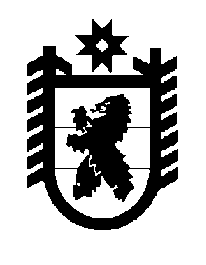 Российская Федерация Республика Карелия    ПРАВИТЕЛЬСТВО РЕСПУБЛИКИ КАРЕЛИЯПОСТАНОВЛЕНИЕот 11 июня 2019 года № 231-Пг. Петрозаводск О Почетной грамоте Правительства Республики Карелия В соответствии со статьей 22¹ Закона Республики Карелия от 5 февраля 2013 года № 1679-ЗРК «О Правительстве Республики Карелия» Правительство Республики Карелия п о с т а н о в л я е т:1. Учредить Почетную грамоту Правительства Республики Карелия.2. Утвердить прилагаемый Порядок награждения Почетной грамотой Правительства Республики Карелия. 3. Администрации Главы Республики Карелия обеспечивать заказ и изготовление бланков Почетной грамоты Правительства Республики Карелия в пределах бюджетных ассигнований, предусмотренных в бюджете Республики Карелия на соответствующий финансовый год и плановый период на обеспечение деятельности Администрации Главы Республики Карелия.           Глава Республики Карелия 					                  А.О. ПарфенчиковУтвержден постановлением ПравительстваРеспублики Карелия от 11 июня 2019 года № 231-ППорядок награждения Почетной грамотой Правительства Республики Карелия1. Почетной грамотой Правительства Республики Карелия в качестве морального поощрения и общественного признания заслуг перед Республикой Карелия награждаются граждане Российской Федерации, иностранные граждане, лица без гражданства (далее – граждане), коллективы и организации.Почетная грамота Правительства Республики Карелия вручается за заслуги в трудовой, общественной, благотворительной, волонтерской, политической и иной деятельности, направленной на социально-экономическое развитие Республики Карелия, укрепление законности и правопорядка, охрану жизни и здоровья, защиту прав и свобод граждан, укрепление института семьи и брака, патриотическое воспитание подрастающего поколения, духовное и нравственное воспитание граждан, развитие гражданского общества, а также иные заслуги перед Республикой Карелия и ее жителями.2. Решение о награждении Почетной грамотой Правительства Республики Карелия принимается Правительством Республики Карелия на основании ходатайства о награждении Почетной грамотой Правительства Республики Карелия (далее – ходатайство), вносимого в порядке, предусмотренном пунктом 3 настоящего Порядка.3. Ходатайство оформляется в адрес Правительства Республики Карелия в письменной форме и направляется в Администрацию Главы Республики Карелия (далее – Администрация).Неотъемлемой частью ходатайства является прилагаемая к нему справка о награждении Почетной грамотой Правительства Республики Карелия по форме согласно приложению 1 к настоящему Порядку.4. Правом внесения ходатайства обладают органы государственной власти Российской Федерации и их территориальные органы, иные государственные органы Российской Федерации, органы государственной власти Республики Карелия, иные государственные органы Республики Карелия, органы местного самоуправления муниципальных образований в Республике Карелия, воинские части, дислоцирующиеся в Республике Карелия, организации независимо от их организационно-правовой формы, гражданин (граждане) (далее – лица, внесшие ходатайство).5. Ходатайство в течение трех рабочих дней с момента его получения структурным подразделением Администрации, на которое возложены функции по работе с наградными документами (далее – подразделение по работе с наградными документами), направляется на согласование Первому заместителю Главы Республики Карелия – Премьер-министру Правительства Республики Карелия, заместителю Главы Республики Карелия или члену Правительства Республики Карелия – заместителю Премьер-министра Правительства Республики Карелия в соответствии с распределением компетенции между ними, утвержденным Главой Республики Карелия. Решение о согласовании или несогласовании ходатайства принимается лицами, указанными в абзаце первом настоящего пункта, в течение 22 рабочих дней с даты получения ими ходатайства.Лица, указанные в абзаце первом настоящего пункта, имеют право запросить мнение отраслевого органа исполнительной власти Республики Карелия о поступившем ходатайстве, при этом срок согласования ходатайства не продлевается.6. Решение Правительства Республики Карелия о награждении Почетной грамотой Правительства Республики Карелия оформляется в виде распоряжения Правительства Республики Карелия в порядке, установленном Регламентом Правительства Республики Карелия.Почетная грамота Правительства Республики Карелия оформляется в соответствии с образцом согласно приложению 2 к настоящему Порядку.В случае принятия Правительством Республики Карелия решения об отказе в награждении гражданина, коллектива или организации Почетной грамотой Правительства Республики Карелия, Администрация информирует лицо, внесшее ходатайство, о полученном отказе.7. Почетная грамота Правительства Республики Карелия вручается на заседании Правительства Республики Карелия либо на ином мероприятии Главой Республики Карелия, членом Правительства Республики Карелия или иным должностным лицом или лицом, внесшим ходатайство, за исключением граждан.8. Повторное награждение Почетной грамотой Правительства Республики Карелия производится при наличии новых заслуг, указанных в пункте 1 настоящего Порядка, но не ранее чем через три года после последнего награждения Почетной грамотой Правительства Республики Карелия.9. Дубликат Почетной грамоты Правительства Республики Карелия взамен утраченной не выдается.10. Подразделением по работе с наградными документами в установленном Администрацией порядке ведется учет граждан, коллективов и организаций, награжденных Почетной грамотой Правительства Республики Карелия.11. Почетная грамота Правительства Республики Карелия не является государственной наградой Республики Карелия.Приложение 1 к Порядку награждения Почетной грамотой Правительства Республики КарелияСправка к ходатайствуо награждении Почетной грамотой Правительства Республики Карелия1 Фамилия                       имя, отчество 2 Должность место работы                                                                                                           (точное наименование должности и организации                                                                      с указанием организационно-правовой формы)                                                                                                                                                  (число месяц год)5 Место рождения                                                                               (субъект Российской Федерации, муниципальное образование, населенный пункт)6 Образование                                                                                                       (наименование образовательной организации, специальность, год окончания) 7 Ученая степень, ученое звание 8 Какими государственными, ведомственными, муниципальными наградами  награжден(а) и даты награждений 9 Домашний адрес                             (почтовый индекс, муниципальное образование, населенный пункт,       улица, дом, строение, корпус, квартира)  (полных лет)                                                                                        (полных лет)12.  Стаж работы в данной организации                                                                                                                (полных лет)13  Характеристика с указанием конкретных заслуг (достижений) 14.  Согласие на обработку персональных данных от _______________________________________________________________________________________(указываются Ф.И.О. лица (лиц – для коллективов), в отношении которого(ых) возбуждено ходатайство о поощрении)в соответствии с Федеральным законом от 27 июля 2006 года № 152-ФЗ «О персональных данных» получено ____________________________________________________________________________ .	(указывается, кем получено: наименование органа или организации, Ф.И.О. граждан, внесших ходатайство)Руководитель органа или организации, внесших ходатайство(гражданин, внесший ходатайство)  ______________________________________________________________________  ____________________________________ _______________________________________________        (указать полное наименование должности, Ф.И.О.)               (подпись)                  (фамилия, инициалы)М.П.«_____» _____________________________20_____ г.                 СОГЛАСОВАНО(при необходимости)______________________________________________________________________  ____________________________________ _______________________________________________        (указать полное наименование должности)               (подпись)                  (фамилия, инициалы)М.П.«_____» _____________________________20_____ г.                 СОГЛАСОВАНО(при необходимости)______________________________________________________________________  ____________________________________ _______________________________________________        (указать полное наименование должности)               (подпись)                  (фамилия, инициалы)М.П.«_____» _____________________________20_____ г.                 Приложение  2к Порядку награждения Почетной грамотой Правительства Республики КарелияОбразец Почетной грамоты Правительства Республики Карелия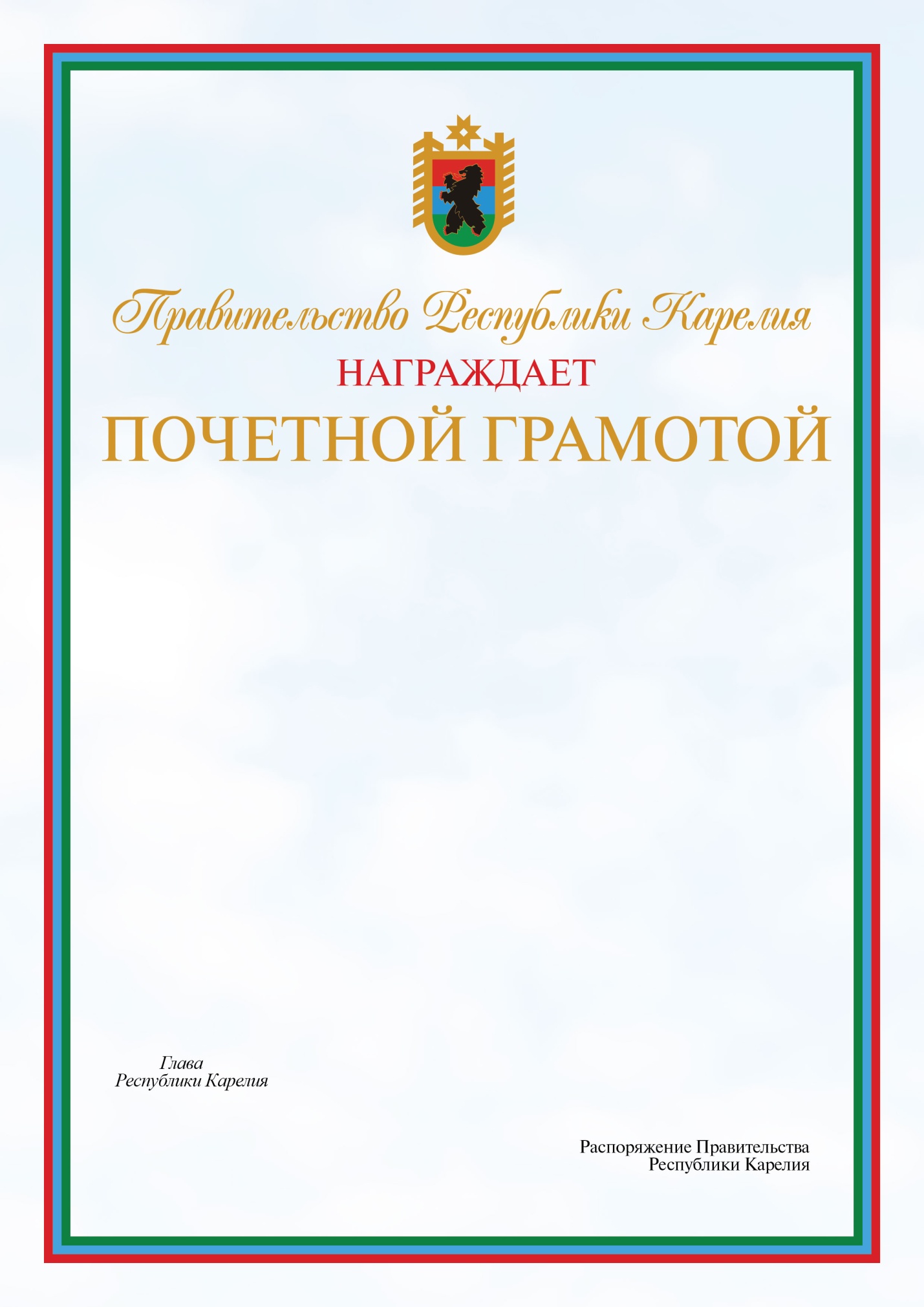 3  Пол4 Дата рождения10 Общий стаж работы                                     11. Стаж работы в отрасли                            